от 24.01.2020 № 40В соответствии с Решением Земского собрания Починковского муниципального района Нижегородской области от 23.12.2019 № 34 «О районном бюджете на 2020 год и на плановый период 2021 и 2022 годов» и постановлением администрации Починковского муниципального района Нижегородской области от 15.10.2019 № 839 «Об утверждении порядка разработки, реализации и оценки эффективности муниципальных программ Починковского муниципального района»:1. Внести изменения в постановление администрации Починковского муниципального района от 25.02.2019 № 139 «Об утверждении муниципальной программы «Информационное общество и внедрение современных информационных технологий в Починковском муниципальном районе на 2019 – 2020 годы» следующего содержания:Таблицу 1 постановления «Перечень основных мероприятий муниципальной программы» изложить в новой редакции, согласно приложению к настоящему постановлению.2. Управлению делами (Белов А.А.) обеспечить опубликование настоящего постановления на официальном сайте администрации Починковского муниципального района Нижегородской области в сети Интернет.3. Контроль за исполнением настоящего постановления возложить на Белова А.А. – управляющего делами администрации района.Главаадминистрации района	М.В.ЛаринПриложениек постановлению администрацииПочинковского муниципального районаНижегородской областиот 24.01.2020 № 40Таблица 1 Перечень основных мероприятий муниципальной программы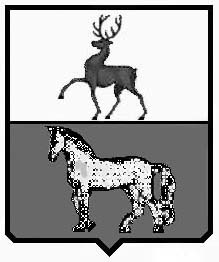 АДМИНИСТРАЦИЯ ПОЧИНКОВСКОГО МУНИЦИПАЛЬНОГО РАЙОНАНИЖЕГОРОДСКОЙ ОБЛАСТИПОСТАНОВЛЕНИЕО внесении изменений в постановление администрации Починковского района от 25.02.2019 № 139Направлено:в управление экономики и прогнозирования - 1 экз.в сектор бухучета – 1 экз.в дело - 3 экз.Наименование мероприятияНаименование мероприятияКатегория расходов (капвложения, НИОКР и прочие расходы)Категория расходов (капвложения, НИОКР и прочие расходы)СрокиисполненияСрокиисполненияИсполнителимероприятийОбъем финансирования (по годам) за счет средств районного бюджета (тыс. руб.)Объем финансирования (по годам) за счет средств районного бюджета (тыс. руб.)Объем финансирования (по годам) за счет средств районного бюджета (тыс. руб.)Наименование мероприятияНаименование мероприятияКатегория расходов (капвложения, НИОКР и прочие расходы)Категория расходов (капвложения, НИОКР и прочие расходы)СрокиисполненияСрокиисполненияИсполнителимероприятий2019 год2020 годВсего1122334678Муниципальная программа «Информационное общество и внедрение современных информационных технологий в Починковском муниципальном районе на 2019 – 2020 годы»Муниципальная программа «Информационное общество и внедрение современных информационных технологий в Починковском муниципальном районе на 2019 – 2020 годы»Муниципальная программа «Информационное общество и внедрение современных информационных технологий в Починковском муниципальном районе на 2019 – 2020 годы»Муниципальная программа «Информационное общество и внедрение современных информационных технологий в Починковском муниципальном районе на 2019 – 2020 годы»Муниципальная программа «Информационное общество и внедрение современных информационных технологий в Починковском муниципальном районе на 2019 – 2020 годы»Муниципальная программа «Информационное общество и внедрение современных информационных технологий в Починковском муниципальном районе на 2019 – 2020 годы»Муниципальная программа «Информационное общество и внедрение современных информационных технологий в Починковском муниципальном районе на 2019 – 2020 годы»8039,51123,29162,7Подпрограмма 1 «Информационное общество на 2019-2020годы»Подпрограмма 1 «Информационное общество на 2019-2020годы»Подпрограмма 1 «Информационное общество на 2019-2020годы»Подпрограмма 1 «Информационное общество на 2019-2020годы»Подпрограмма 1 «Информационное общество на 2019-2020годы»Подпрограмма 1 «Информационное общество на 2019-2020годы»Подпрограмма 1 «Информационное общество на 2019-2020годы»4266,240,54306,71.1. Сопровождение деятельности МФЦ по предоставлению государственных и муниципальных услуг на территории Починковского муниципального района1.1. Сопровождение деятельности МФЦ по предоставлению государственных и муниципальных услуг на территории Починковского муниципального районаПрочиерасходыПрочиерасходы2019-2020 гг.2019-2020 гг.МКУ «МФЦ» Починковского муниципального района»4266,240,54306,7Подпрограмма 2 «Повышение эффективности муниципального управления и внедрение современных информационных технологий на 2019-2020 годы»Подпрограмма 2 «Повышение эффективности муниципального управления и внедрение современных информационных технологий на 2019-2020 годы»Подпрограмма 2 «Повышение эффективности муниципального управления и внедрение современных информационных технологий на 2019-2020 годы»Подпрограмма 2 «Повышение эффективности муниципального управления и внедрение современных информационных технологий на 2019-2020 годы»Подпрограмма 2 «Повышение эффективности муниципального управления и внедрение современных информационных технологий на 2019-2020 годы»Подпрограмма 2 «Повышение эффективности муниципального управления и внедрение современных информационных технологий на 2019-2020 годы»Подпрограмма 2 «Повышение эффективности муниципального управления и внедрение современных информационных технологий на 2019-2020 годы»3773,31082,74856,02.1. Обслуживание и текущий ремонт орг.техникиПрочие расходыПрочие расходы2019-2020гг.2019-2020гг.Управление делами администрации Починковского муниципальногорайона, структурные подразделения администрации районаУправление делами администрации Починковского муниципальногорайона, структурные подразделения администрации района368,0100,0468,02.2. Ежегодные мероприятия по обеспечению безопасности сведений отнесенных к гос.тайнеПрочие расходыПрочие расходы2019-2020гг.2019-2020гг.Управление делами администрации Починковского муниципального районаУправление делами администрации Починковского муниципального района100,00100,02.3. Приобретение программного обеспеченияПрочие расходыПрочие расходы2019-2020гг.2019-2020гг.Управление делами администрации Починковского муниципального района, структурные подразделения администрации районаУправление делами администрации Починковского муниципального района, структурные подразделения администрации района220,0100,0320,02.4. Приобретение и поддержание в актуальном состоянии справочных, правовых системПрочие расходыПрочие расходы2019-2020гг.2019-2020гг.Управление делами администрации Починковского муниципального районаУправление делами администрации Починковского муниципального района210,8100,0310,82.5. Изготовлениеквалифицированных электронных подписейПрочие расходыПрочие расходы2019-2020гг.2019-2020гг.Управление делами администрации Починковского муниципальногорайона, структурные подразделения администрации районаУправление делами администрации Починковского муниципальногорайона, структурные подразделения администрации района5,05,010,02.6. Обеспечение антивирусной защитыПрочие расходыПрочие расходы2019-2020гг.2019-2020гг.Управление делами администрации Починковского муниципального районаУправление делами администрации Починковского муниципального района55,4055,42.7. Приобретение орг.техники и офисного оборудованияКапитальное вложениеКапитальное вложение2019-2020гг.2019-2020гг.Управление делами администрации Починковского муниципального района, структурные подразделения администрации районаУправление делами администрации Починковского муниципального района, структурные подразделения администрации района765,7212,7978,42.8. Обеспечение передачи данных по защищенным каналам связиПрочие расходыПрочие расходы2019-2020гг.2019-2020гг.Управление делами администрации Починковского муниципального районаУправление делами администрации Починковского муниципального района380,0380,0760,02.9. Продление квалифицированных электронных подписейПрочие расходыПрочие расходы2019-2020гг.2019-2020гг.Управление делами администрации Починковского муниципального района, управление финансовУправление делами администрации Починковского муниципального района, управление финансов12,012,024,02.10. Сопровождение бухгалтерских программ и программ по казначейскому исполнению бюджетаПрочие расходыПрочие расходы2019-2020гг.2019-2020гг.Управление делами администрации Починковского муниципального района, структурные подразделения администрации районаУправление делами администрации Починковского муниципального района, структурные подразделения администрации района1541,170,01611,12.11. Сопровождение информационной системы ЦИТ БАРСПрочие расходыПрочие расходы2019-2020гг.2019-2020гг.Управление делами администрации Починковского муниципального районаУправление делами администрации Починковского муниципального района48,150,098,12.12. Продление антивирусной защитыПрочие расходыПрочие расходы2019-2020гг.2019-2020гг.Управление делами администрации Починковского муниципального районаУправление делами администрации Починковского муниципального района65,050,01152.13. Сопровождение официального сайта в сети ИнтернетПрочие расходыПрочие расходы2019-2020гг.2019-2020гг.Управление делами администрации Починковского муниципального районаУправление делами администрации Починковского муниципального района2,23,05,2